VSTUPNÍ ČÁSTNázev komplexní úlohy/projektuKonfigurace VLANKód úlohy18-u-4/AA40Využitelnost komplexní úlohyKategorie dosaženého vzděláníM (EQF úroveň 4)Skupiny oborů18 - Informatické oboryVazba na vzdělávací modul(y)Virtuální LAN - VLAN.ŠkolaStřední průmyslová škola dopravní, a.s., Plzeňská, Praha 5Klíčové kompetenceDatum vytvoření13. 01. 2019 18:22Délka/časová náročnost - Odborné vzdělávání20Délka/časová náročnost - Všeobecné vzděláváníPoznámka k délce úlohyRočník(y)4. ročníkŘešení úlohyindividuálníCharakteristika/anotaceCílem komplexní úlohy je osvojení znalostí žáků v oblasti sítí VLAN a jejich členství v přepínané síti za použití protokolu VTP - VLAN Trunk Protocol.JÁDRO ÚLOHYOčekávané výsledky učeníŽák:popíše fungování sítě;ověří stav sítě a provozu přepínače pomocí základních nástrojů;identifikuje, analyzuje a řeší běžné potíže s médii přepínané sítě;popíše pokročilé technologie přepínání;popíše vytváření logicky oddělených sítí v sítích VLAN a nutnost směrování mezi nimi;konfiguruje, kontroluje a řeší potíže se sítěmi VLAN;konfiguruje, kontroluje a řeší potíže trunkových linek;konfiguruje protokol VTP.Specifikace hlavních učebních činností žáků/aktivit projektu vč. doporučeného časového rozvrhuStrategie učení:frontální vyučováníkonfigurace přepínačekonfigurace VLANkonfigurace protokolu VTPUčební činnosti:odborný výklad s prezentacívlastní činnost žáků při studiu doporučené odborné literatury a studijních materiálůvzorové příklady konfigurace přepínačů pro základní činnostvzorové příklady konfigurace VLANvzorové příklady využití protokolu VTPvizualizace činnosti konfigurace v simulačním prostředíMetodická doporučeníKlíčová doporučení:Nastavení přepínače, základní kontrola funkčnosti.Konfigurace přepínače dle potřeb pro dané zadání/síť.Konfigurace VLAN - vytvoření a pojmenování VLAN, přiřazení VLAN k portům switche.Konfigurace protokolu VTP.Způsob realizacepraktická: konfigurace na dané témaPC učebnaPomůckyPočítač – program pro simulaci počítačových sítí.Aktivní prvky – router, switch.Vše je nezbytné pro žáka i vyučujícího.VÝSTUPNÍ ČÁSTPopis a kvantifikace všech plánovaných výstupůPraktické zkoušení:Konfigurace sítě dle přiloženého schématu.Vytvoření VLAN.Přiřazení VLAN na port switche.Zajištění routování mezi VLANy 2 a 3.Propojení VLAN na konkrétní interface routeru.Propojení switche s routerem trunkem, kterým budou procházet VLANy 2-5.Kritéria hodnoceníCelkové hodnocení žáka je dáno průměrem šesti částí praktické úlohy, zároveň musí žák každý úkol splnit aslespoň na 30%:Konfigurace sítě dle přiloženého schématu.Vytvoření VLAN.Přiřazení VLAN na port switche.Zajištění routování mezi VLANy 2 a 3.Propojení VLAN na konkrétní interface routeru.Propojení switche s routerem trunkem, kterým budou procházet VLANy 2-5.Splnění úlohy spočívá v následujícím úkonech:nastavení sítě dle zadání;vytvoření VLAN;přiřazení VLAN na port switche;nastavení routování mezi VLAN;propojení switche a routeru.Stupně hodnocení:Známka výborný: 100% - 85% splnění zadání.Známka chvalitebný: 85% - 75% splnění zadání.Známka dobrý: 75% - 65% splnění zadání.Známka dostatečný: 65% - 55% splnění zadání.Známka nedostatečný: méně než 55% splnění zadání.Doporučená literaturaLAMMLE, T.: Cisco Certified Network Associate. Computer Press. Brno. ISBN 978-80-251-2359-1. 2014.PoznámkyObsahové upřesněníOV RVP - Odborné vzdělávání ve vztahu k RVPPřílohyReseni_konfigurace-vlan.pptxZadani_konfigurace-vlan.pptxMateriál vznikl v rámci projektu Modernizace odborného vzdělávání (MOV), který byl spolufinancován z Evropských strukturálních a investičních fondů a jehož realizaci zajišťoval Národní pedagogický institut České republiky. Autorem materiálu a všech jeho částí, není-li uvedeno jinak, je Soňa Kaněrová. Creative Commons CC BY SA 4.0 – Uveďte původ – Zachovejte licenci 4.0 Mezinárodní.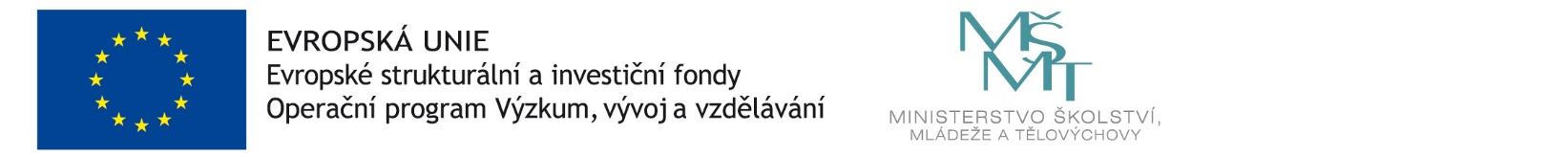 